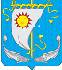 СОВЕТ ДЕПУТАТОВ МУНИЦИПАЛЬНОГО ОБРАЗОВАНИЯ«АНДЕГСКИЙ СЕЛЬСОВЕТ» НЕНЕЦКОГО АВТОНОМНОГО ОКРУГАПятнадцатое заседание 6 – го созываРЕШЕНИЕот 11  марта   2019  года №  1О ежегодном  отчете главы муниципального образования «Андегский сельсовет» Ненецкого автономного округа, о результатах деятельности Администрации  муниципального образования «Андегский сельсовет» Ненецкого автономного округа за 2018 год,  в том числе о решении вопросов, поставленных  Советом депутатов муниципального образования «Андегский сельсовет»  Ненецкого автономного округаРуководствуясь частью 11.1. статьи 35,  частью 5.1. статьи 35 Федерального  закона от 06.10.2003 N 131-ФЗ "Об общих принципах организации местного самоуправления в Российской Федерации", статьей 38 Устава  муниципального образования «Андегский сельсовет» Ненецкого автономного округа,  Совет депутатов МО «Андегский сельсовет» НАО РЕШИЛ:1. Принять к сведению прилагаемый отчет главы муниципального образования «Андегский сельсовет» Ненецкого автономного округа, о результатах деятельности Администрации  муниципального образования «Андегский сельсовет» Ненецкого автономного округа за  2018 год,  в том числе о решении вопросов, поставленных Советом депутатов муниципального образования «Андегский сельсовет» Ненецкого автономного округа.2. Настоящее решение вступает в силу с момента его подписания и подлежит  официальному  опубликованию (обнародованию). Глава МОМО «Андегский сельсовет»  НАО:                                            В.Ф. АбакумоваПриложениек Решению Совета депутатовМО «Андегский сельсовет» НАОот 11.03.2019 № 1Отчет главы муниципального образования «Андегский сельсовет» Ненецкого автономного округа, о результатах деятельности Администрации  муниципального образования «Андегский сельсовет» Ненецкого автономного округа за 2017 год,  в том числе о решении вопросов, поставленных Советом депутатов муниципального образования «Андегский сельсовет»  Ненецкого автономного округа.Уважаемые депутаты!Предлагаю вашему вниманию отчет о  результатах деятельности Администрации  муниципального образования «Андегский сельсовет» Ненецкого автономного округа за 2018 год,  в том числе о решении вопросов, поставленных Советом депутатов муниципального образования Ненецкого автономного округа.Формирование, утверждение, исполнение бюджета поселения и контроль за исполнением данного бюджетаБюджет МО «Андегский сельсовет» НАО на 2018 год сформирован в соответствии с БК РФ, Законом № 131 – ФЗ, федеральными законами, Законами НАО, Уставом, а так же в соответствии с Положением о «О бюджетном процессе в МО  «Андегский сельсовет» НАО» и иными нормативными актами РФ, НАО и актами органов местного самоуправления. Бюджет МО «Андегский сельсовет» НАО сформирован за счет отчислений федеральных и региональных налогов и сборов, определенных в соответствии с Законодательством РФ, а так же поступлений в безвозмездном и безвозвратном порядке в распоряжение органов местного самоуправления в виде финансовой помощи  из бюджетов других уровней в форме дотаций, субсидий, субвенций.Бюджет МО «Андегский сельсовет» НАО на 01 января 2019года исполнен: по доходам в целом на сумму 19 083,1 т.р. при уточненных плановых назначениях 19 824,1 тыс. руб.  по расходам в целом в сумме 19 244,2 т.р. при уточненных плановых назначениях 20 009,1 тыс. руб.Дефицит по итогам исполнения бюджета на 01 января 2019 года составляет 161,1 тыс. руб. Остаток средств на едином счёте бюджета на 01 января 2019 г. составляет 24,3 тыс.руб.,из них:собственных средств 24,3 тыс. руб.;целевых средств 0,0 т.р.Из местного бюджета за 2018 год бюджетные ссуды и бюджетные кредиты не предоставлялись. Заимствования из других бюджетов бюджетной системы РФ и кредитных организаций не производились.Муниципального внутреннего долга МО «Андегский сельсовет» НАО на 01 января 2019 года не имеет. ДОХОДЫ БЮДЖЕТА ПОСЕЛЕНИЯ.Первоначальный план на 2018  год по собственным налоговым и неналоговым доходам, безвозмездным поступлениям утвержден Решением Совета депутатов МО «Андегский сельсовет» НАО «О бюджете муниципального образования «Андегский сельсовет» Ненецкого автономного округа на 2018 год»  от 29.12.2017  № 2 г. в сумме 15 180,6 т.р., в т.ч.:     по налоговым и неналоговым платежам 5 171,5 т.р.;     по безвозмездным поступлениям 10 009,1 т.р. Уточненный план  на 2018 года составляет в сумме 19 824,1 т.р., в т.ч.:     по налоговым и неналоговым платежам 5 102,3 т.р.     по безвозмездным поступлениям 14 721,8 т.р.Фактическое исполнение за 2018 год составило  19 083,1 т.р. (выполнение составило 96,3 % к годовым назначениям), в т.ч.:     по налоговым и неналоговым доходам 4 998,5 т.р. (к годовым назначениям выполнение составило 98 %)     по безвозмездным поступлениям 14 084,6 т.р. (к годовым назначениям выполнение составило 95,7 %). Уточнение доходной части бюджета:В ходе исполнения местного бюджета, в связи со снижением по налоговым и неналоговым доходам, а также выделением из районного бюджета дополнительных межбюджетных трансфертов, в доходную часть бюджета внесены следующие изменения на общую сумму (+) 4 643,5 тыс. руб.:Исполнение бюджета поселения на 01 января 2019 годав разрезе доходных источников:тыс. рублейНалоговые и неналоговые доходыВ целом общая сумма налоговых и неналоговых доходов на 01 января 2019 года составила 4 998,5 тыс. руб. при годовом плане 5 102,3 тыс. руб. или 98 % от плана. 1. Налоговые доходы Поступление по налоговым доходам на 01 января 2019 года составляет 4 555,4 тыс. руб., в том числе:Налог на доходы физических лиц (НДФЛ)Уточненный план на 2018 год утвержден в сумме 3 704,3 тыс. руб., исполнено 3 558,2 тыс. руб. (выполнение составило 96,9 % к годовым назначениям). Недополучены доходы по НДФЛ в связи с тем, что не поступил НДФЛ от СПК-РК «Андег», так как выплата заработной платы за декабрь 2018 года будет осуществлена в январе 2019 года, а также в связи сокращением заработной платы в учреждениях, находящихся на территории МО «Андегский сельсовет» НАО. Некорректно рассчитан план на 2018 год. План не уточнялся. В 2017 году НДФЛ поступил в сумме 3 373,5 тыс. руб., что больше чем в 2018 году на 214,7 тыс. руб. Налоги на совокупный доход (специальные налоговые режимы)Единый сельскохозяйственный налог (ЕСХН):Уточненный план на 2018 год утвержден в сумме 1 301,5 тыс. руб., исполнено 1 301,5 тыс. руб. (выполнение составило 100,0% к годовым назначениям). Плательщиком указанного налога является СПК-РК «Андег».Администратор указанного налога - Межрайонная ИФНС России № 4 по Архангельской области и Ненецкому автономному округу. В 2018 году по сравнению с 2017 годом поступления по ЕСХН больше на 183,7 тыс.руб.  Это связано с увеличением прибыли СПК-РК «Андег».Налоги на имущество (местные налоги)Уточненный план на 2018 год утвержден в сумме 55,9 тыс. руб.,фактически исполнено 67,2 тыс. руб., в том числе:Налог на имущество физических лиц.Уточненный план на 2018 год утвержден в сумме 4,0 тыс. руб., исполнено 4,0 тыс. руб. (выполнение составило 100,0% к годовым назначениям). В 2017 году исполнение по налогу на имущество физических лиц составило 1,4 тыс. руб. Поступление в 2018 году по сравнению с 2017 годом увеличилось на 2,6 тыс.руб.Основанием для зачисления налога является решение Совета депутатов МО «Андегский сельсовет» НАО от 15.09.2005 г. «Об установлении ставок налога на имущество физических лиц на территории МО «Андегский сельсовет». По данным отчетности налоговых органов за 2017 год плательщиками налога на имущество физических лиц являются 58 человек, из них 24 льготника.Земельный налог.Уточненный план на 2018 год утвержден в сумме 51,9 тыс. руб.,исполнено 63,2 тыс. руб. (выполнение составило 121,8 % к годовым назначениям). - земельный налог с организаций. Исполнено 56,4 тыс. руб., по сравнению с 2017 годом сумма поступившего налога увеличилась на 5,7 тыс. руб.;- земельный налог с физических лиц. Исполнено 6,8 тыс. руб. По сравнению с 2017 годом сумма налога уменьшилась на 3,4 тыс. руб.Уменьшение поступления по земельному налогу в 2018 году объясняется тем, что в 2017 году поступила задолженность прошлых лет.Основанием для уплаты налога является решение Совета депутатов МО «Андегский сельсовет» НАО от 20.11.2006 г. № 76 «О земельном налоге на территории МО «Андегский сельсовет» на 2007 год». Плательщиками налога являются:- юридические лица: СПК РК «Андег», Нижне-Печорское потребобщество (здание магазина), школа (здание школы – интерната), детский сад (здание детского сада) - физические лица в количестве 16 человек.Государственная пошлина, сборы.Администратором доходного источника является Администрация МО «Андегский сельсовет» НАО.Уточненный план на 2018 год утвержден в сумме 1,6 тыс. руб., фактически исполнено 1,6 тыс. руб. (выполнение составило 100 % к годовым назначениям).В 2017 году доход от уплаты государственной пошлины составил 1,8 тыс. руб., что больше на 0,2 тыс. руб. или на 12,5 % чем в 2018 году. Такое увеличение объясняется увеличением количества обращений граждан по заверке документов.В бюджете поселения на 2018 год запланировано поступление государственной пошлины за совершение нотариальных действий должностными лицами органов местного самоуправления, уполномоченными в соответствии с законодательными актами РФ на совершение нотариальных действий.2. Неналоговые доходы.Поступление по неналоговым доходам на 01 января 2019 года составляет 20,1 тыс. руб., в том числе:Доходы от использования имущества, находящегося в государственной и муниципальной собственностиПрочие поступления от использования имущества, находящегося в собственности сельских поселений (за исключением имущества муниципальных, бюджетных и автономных учреждений, а также имущества муниципальных унитарных предприятий, в том числе казенных).Уточненный план на 2018 год не утвержден, фактически исполнено 20,1 тыс. руб.В 2018 году по сравнению с 2017 годом доходы от использования имущества больше на 11,4 тыс. руб. или на 43,3 %. В связи с увеличением количества нанимателей жилого помещения. Оплата по договорам социального найма муниципального жилищного фонда. Основанием для оплаты является постановление № 49 от 09.11.2016 «Об утверждении порядка взимания платы за пользование жилым помещением (плата за социальный найм) для нанимателей жилых помещений по договорам социального найма и договорам найма жилых помещений муниципального жилищного фонда расположенного на территории МО «Андегский сельсовет» НАО»;Штрафы, санкции, возмещение ущерба. Денежные взыскания (штрафы) за нарушения законодательства РФ о контрактной системе в сфере закупок товаров, услуг для обеспечения государственных и муниципальных нужд.Исполнение 20,0 тыс. рублейБезвозмездные поступления от других бюджетовбюджетной системы Российской Федерации.Уточненный план на 2018 год по безвозмездным поступлениям составляет 14 721,8 тыс. руб., фактически исполнено 14 084,6 тыс. руб. (выполнение составило 95,7 % к годовым назначениям), в т.ч.: Дотации бюджетам сельских поселений на выравнивание бюджетной обеспеченности: Уточненный план на 20187 год утвержден в сумме 591,9 тыс. руб., фактически исполнено 591,9 тыс. руб. (выполнение составило 100,0 % к годовому назначению). Дотация поступила из окружного бюджета; Прочие дотации бюджетам сельских поселений: Уточненный план на 2018 год утвержден в сумме 5 315,9 тыс. руб., фактически исполнено 5 315,9 тыс. руб. (выполнение составило 100,0 % к годовому назначению). Иные межбюджетные трансферты на поддержку мер по обеспечению сбалансированности бюджетов сельских поселений поступили из районного бюджета; Субсидии бюджетам бюджетной системы Российской Федерации:Уточненный план на 2018 год утвержден в сумме 1267,8 тыс. руб., фактически исполнено 1177,8 тыс. руб. (выполнение составило 92,9 % к годовому назначению)Субсидия поступила из окружного бюджета на реализацию проекта по поддержке местных инициатив «Деревенские стежки-дорожки», благоустройство детской игровой площадки «Непоседы»; Субвенции бюджетам бюджетной системы Российской Федерации:Уточненный план на 2018 год утвержден в сумме 370,2 тыс. руб., фактически исполнено 370,2 тыс. руб. (выполнение составило 100 % к годовому назначению), в т.ч.:- Субвенции местным бюджетам на осуществление отдельных государственных полномочий Ненецкого автономного округа в сфере административных правонарушений.Уточненный план на 2018 год утвержден в сумме 24,5 тыс. руб., фактически исполнено 24,5 тыс. руб. (выполнение составило 100,0% к годовому назначению);- Субвенции бюджетам сельских поселений на осуществление первичного воинского учета на территориях, где отсутствуют военные комиссариаты.Уточненный план на 2018 год утвержден в сумме 141,7 тыс. руб., фактически исполнено 141,7 тыс. руб. (выполнение составило 100,0 % к годовому назначению).- Субвенции местным бюджетам на осуществление государственных полномочий Ненецкого автономного округа по предоставлению единовременной выплаты пенсионерам на капитальный ремонт находящегося в их собственности жилого помещенияУточненный план на 2018 год утвержден в сумме 204,7 тыс. руб., фактически исполнено 204,7 тыс. руб. (выполнение составило 100,0 % к годовому назначению). Иные межбюджетные трансфертыУточненный план на 2018 год утвержден в сумме 7166,2 тыс. руб., фактически исполнено 6619,1 тыс. руб. (выполнение составило 92,4 % к годовому назначению), в т.ч.:Иные межбюджетные трансферты на выполнение мероприятий, предусмотренных МП «Защита населения и территорий от ЧС, обеспечение пожарной безопасности и безопасности на водных объектах, антитеррористическая защищенность на территории муниципального района «Заполярный район» на 2014-2020 годы. Уточненный план на 2018 год утвержден в сумме 234,8 тыс. руб., фактически исполнено 221,8 тыс. руб. или 94,5 % по отношению к годовым назначениям, в том числе:- организация обучения неработающего населения в области гражданской обороны и защиты от чрезвычайных ситуаций. Исполнение в сумме 10,0 тыс. руб.- предоставление иных межбюджетных трансфертов муниципальным образованиям ЗР на предупреждение и ликвидацию последствий ЧС. Исполнение в сумме 98,2 тыс. руб;- приобретение и доставка 8 комплектов пожарных щитов. Исполнено в сумме 113,6 тыс. руб.Иные межбюджетные трансферты в рамках МП «Комплексное развитие поселений муниципального района «Заполярный район» на 2017-2022 годы», в том числе:Иные межбюджетные трансферты в рамках подпрограммы 1 «Строительство (приобретение) и проведение мероприятий по капитальному и текущему ремонту жилых помещений МР ЗР». Уточненный план на 2018 год 3249,2 тыс. руб., фактически исполнено 3246,3 тыс. руб. или 99,9 % по отношению к годовым назначениям, в том числе:- ремонт жилого дома по ул. Набережная д.№ 4, 5 в д. Андег МО «Андегский сельсовет» НАО. Получен межбюджетный трансферт в размере 3236,3 тыс. руб.- разработка проектной документации, проверка достоверности определения сметной стоимости капитального ремонта объектов капитального строительства муниципальной собственности. Исполнение составило 10,0 тыс. руб. Иные межбюджетные трансферты в рамках подпрограммы 2 «Развитие транспортной инфраструктуры поселений муниципального района Заполярный район». Уточненный план на 2018 год утвержден в сумме 26,6 тыс. руб., фактически исполнено 26,6 тыс. руб. или 100,0 % по отношению к годовым назначениям, в том числе:- иные межбюджетные трансферты муниципальным образованиям на обозначение снегоходных маршрутов. Исполнение составило 26,6 тыс. руб.;Иные межбюджетные трансферты в рамках подпрограммы 5 «Развитие социальной инфраструктуры и создание комфортных условий проживания в поселениях муниципального района «Заполярный район», уточненный план на 2018 год утвержден в сумме 865,7 тыс. руб., фактически исполнено 561,5 тыс. руб. (выполнение составило 64,9 % к годовому назначению), в том числе:- благоустройство территории поселений, план на 2018 год 81,1 тыс. руб., фактически исполнено 0,0 тыс. руб. или 0 %;- уличное освещение, план на 2018 год 787,5 тыс. руб., фактически исполнено 561,5 тыс. руб., (выполнение составило 71,6 % к годовому назначению);Иные межбюджетные трансферты в рамках подпрограммы 6 «Развитие коммунальной инфраструктуры поселений муниципального района «Заполярный район», в том числе:- участие в организации деятельности по сбору (в том числе раздельному сбору) и транспортированию твердых коммунальных отходов, план на 2018 год 48,7 тыс. руб., исполнение составило 48,7 тыс. руб. или 100,0 % по отношению к годовым назначениям. Оплата произведена по фактически предоставленным документам. Иные межбюджетные трансферты в рамках МП «Развитие административной системы местного самоуправления муниципального района «Заполярный район» на 2017-2019 годы», Уточненный план на 2018 год утвержден в сумме 2604,8 тыс. руб., фактически исполнено 2422,9 тыс. руб. (выполнение составило 93,0 % к годовому назначению), в том числе:Иные межбюджетные трансферты в рамках подпрограммы 6 «Возмещение части затрат на содержание органов местного самоуправления поселений Ненецкого автономного округа», в том числе:- коммунальные услуги, план на 2018 год 1006,8 тыс. руб., исполнено 824,9 тыс. руб. (выполнение составило 81,9 % к годовому назначению). Произведена оплата счетов за услуги по электроэнергии здания администрации за декабрь 2017 года, январь-ноябрь 2018 года, оплата счетов на приобретение твердого топлива.- выборы, план  на 2018 год 80,0 тыс. руб., исполнено 80,0 тыс. руб. (исполнение составило 100,0 % к годовому назначению);- пенсии за выслугу лет, план на 2018 год 1 518,0 тыс. руб., фактически исполнено 1 517,9 тыс. руб., (выполнение составило 100,0 % к годовому назначению).Доходы бюджетов сельских поселений от возврата бюджетами бюджетной системы РФ остатков субсидии, субвенции и иных межбюджетных трансфертов, имеющих целевое назначение прошлых лет. Исполнение составило 9,8 тыс.руб.РАСХОДЫ БЮДЖЕТА ПОСЕЛЕНИЯ.Расходная часть бюджета поселения за 2018 год при уточнённых показателях кассового плана составляет 20 009,1 тыс. руб., исполнена на сумму 19 244,2 тыс. руб. или на 96,2% по отношению к годовым назначениям.Исполнение бюджета поселения по расходам на 01 января 2019 годапо разделам и подразделам классификации расходов РФтыс. руб.Структура и динамика расходов бюджетаВ 2018 году в рамках заключенного соглашения все проекты решений о местном бюджете, отчеты об исполнении бюджета проходили проверку в КСП Заполярного района, помимо этого по проекту бюджета, годовому отчету об исполнении бюджета проводились публичные слушания.•	организация в границах поселения электро-,  и водоснабжения населения, в пределах полномочий, установленных законодательством Российской Федерации;Электроснабжением и водоснабжением в муниципальном образовании занимается муниципальное предприятие Заполярного района «Севержилкомсервис».В течение 2018 года каких-либо крупных инцидентов, связанных с организацией  электро-, тепло-,  водоснабжения населения не зафиксировано.•	обеспечение проживающих в поселении и нуждающихся в жилых помещениях малоимущих граждан жилыми помещениями, организация содержания муниципального жилищного фонда, осуществление муниципального жилищного контроля, а также иных полномочий органов местного самоуправления в соответствии с жилищным законодательством, за исключением организации строительства муниципального жилищного фонда и создания условий для жилищного строительства;В 2018 году в общей очереди граждан, нуждающихся в жилых помещениях, предоставляемых по договорам социального найма состояло: на 01.01.2018 года – 14 семьи; на 31.12.2018 года – 14 семей.Поставлены на учет 0 семей.Проведено 3 заседаний общественной жилищной комиссии.В 2018 году в рамках подготовки к ОЗП проводились работы по капитальному ремонту объектов муниципального жилищного фонда. Отремонтировано 3 квартиры, принадлежащие МО «Андегский сельсовет» НАО.  •	обеспечение первичных мер пожарной безопасности в границах населенных пунктов поселения;В 2018 году за счет средств местного бюджета в д. Андег  в зимний период оплачивались работы по  содержанию источников пожарного водоснабжения.  Приобретены пожарные щиты.В период праздников организовывались совместные дежурства членов ДПД и пожарных отдельного пожарного поста. * содействие в развитии сельскохозяйственного производства, создание условий для развития малого и среднего предпринимательства;В рамках создания условий для развития малого и среднего предпринимательства субъектам малого предпринимательства оказывается информационная и консультационная поддержка. На 2018 год была утверждена муниципальная программа по поддержке предпринимательства.организация проведения официальных физкультурно-оздоровительных и спортивных мероприятий поселения;В апреле проведена «Андегская рыбалка – 2018» с финансированием спонсорской помощи СПК РК «Андег» и  из местного бюджета. •	участие в организации деятельности по сбору (в том числе раздельному сбору) и транспортированию твердых коммунальных отходов;В 2018 году  в д. Андег администрацией МО был организован централизованный сбор и вывоз отходов ТБО трактором от жилых домов на свалку, оплачивались работы по содержанию существующей свалки в д. Андег, поддержанию чистоты в населенном пункте. • утверждение генеральных планов поселения, правил землепользования и застройки, утверждение подготовленной на основе генеральных планов поселения документации по планировке территории, выдача разрешений на строительство (за исключением случаев, предусмотренных Градостроительным кодексом Российской Федерации, иными федеральными законами), разрешений на ввод объектов в эксплуатацию при осуществлении муниципального строительства, реконструкции объектов капитального строительства, расположенных на территории поселения, утверждение местных нормативов градостроительного проектирования поселений, резервирование земель и изъятие, в том числе путем выкупа, земельных участков в границах поселения для муниципальных нужд, осуществление земельного контроля за использованием земель поселения;На данном направлении мероприятий не проводилось* владение, пользование и распоряжение имуществом, находящимся в муниципальной собственности поселения;На данном направлении мероприятий не проводилось•	организация ритуальных услуг и содержание мест захоронения;МП ЗР «Севержилкомсервис»» наделен статусом специализированной организации по выполнению ритуальных услуг на территории муниципального образования.оказание поддержки гражданам и их объединениям, участвующим в охране общественного порядка, создание условий для деятельности народных дружин;Ведется работа по созданию добровольной народной дружины в деревне Андег.организация и осуществление мероприятий по работе с детьми и молодежью в поселении;В рамках исполнения полномочия в летний период времени совместно с Центром занятости была организована работа по временному трудоустройству молодежи, было трудоустроено 5 школьников. присвоение адресов объектам адресации, изменение, аннулирование адресов, присвоение наименований элементам улично-дорожной сети (за исключением автомобильных дорог федерального значения, автомобильных дорог регионального или межмуниципального значения, местного значения муниципального района), наименований элементам планировочной структуры в границах поселения, изменение, аннулирование таких наименований, размещение информации в государственном адресном реестре:На данном направлении мероприятий не проводилось. утверждение правил благоустройства территории поселения, устанавливающих в том числе требования по содержанию зданий (включая жилые дома), сооружений и земельных участков, на которых они расположены, к внешнему виду фасадов и ограждений соответствующих зданий и сооружений, перечень работ по благоустройству и периодичность их выполнения; установление порядка участия собственников зданий (помещений в них) и сооружений в благоустройстве прилегающих территорий; организация благоустройства территории поселения (включая освещение улиц, озеленение территории, установку указателей с наименованиями улиц и номерами домов, размещение и содержание малых архитектурных форм);В рамках грантов были выполнены работы по изготовлению новых тротуаров по улице Лесная. Изготовление новых ограждений вокруг детской игровой пллощадки.*дорожная деятельность в отношении автомобильных дорог местного значения в границах населенных пунктов поселения и обеспечения безопасности дорожного движения на них, включая создание и функционирование парковок, осуществление муниципального контроля за сохранностью автомобильных дорог местного значения в границах населенных пунктов поселения, а также осуществление иных полномочий в области использования автомобильных дорог и осуществления дорожной деятельности в соответствии с законодательством РФ, в том числе на ремонт и содержание автомобильных дорог общего пользования местного значения.Внутрипоселковые дороги в д. Андег находятся в стадии оформления. Зимой дороги очищаются от снега.Для информации: в 2017 году выполнены 31 нотариальных действий, выдано 149 различных справок, 1 пенсионер воспользовался компенсацией по капитальному ремонту жилого помещения.  Наименование статьи доходаПервоначальныйплан на 2018год.Уточненный план на 2018 год.Исполнено на 01 января 2018 годаОтклонение кассового исполнения от уточнённого годового планаПроцент исполнения к уточнённому годовому плануНалоговые и неналоговые доходы5 171,55 102,34 998,5- 103,898,0Налоговые доходы5 171,55 063,34 958,4- 104,998,0Налог на доходы физических лиц3 854,33 704,33 588,2- 116,169,9Налоги на совокупный доход1 200,01 301,51 301,3-100,0Налог на имущество физических лиц1,54,04,0-100,0Земельный налог114,051,963,2+ 11,3121,8Государственная пошлина1,71,61,6100Неналоговые доходы39,040,128,7+1,1105,8Доходы от использования имущества, находящегося в государственной и муниципальной собственности-19,020,18,7-Денежные взыскания (штрафы) за нарушение законодательства РФ  о контрактной системе в сфере закупок товаров, работ, услуг для  обеспечения государственных и муниципальных нужд для  нужд сельских поселений20,020,020,0100Безвозмездные поступления10 009,114 721,814 084,6- 635,295,7Дотации бюджетам сельских поселений на выравнивание бюджетной обеспеченности591,9591,9591,9-100,0Прочие дотации бюджетам сельских поселений5 315,95 315,95 315,9-100Субсидии бюджетам бюджетной системы Российской Федерации90,01267,81177,9100Субвенции бюджетам бюджетной системы Российской Федерации360,5370,2370,2- 208,062,8Иные межбюджетные трансферты3650,87 166,26 619,1- 547,192,4Доходы бюджетов сельских поселений от возврата, остатков субсидий, субвенций и иных межбюджетных трансфертов, имеющих целевое назначение, прошлых лет из бюджетов муниципальных районов9,89,89,8-100Итого:15 180,619 824,119 083,1- 741,096,3НаименованиеРазделПодразделСогласно решению «О местном бюджете на 2018 год»(первоначальный)Согласно решению «О местном бюджете на 2018 год»(уточненный)Кассовое исполнение на 01 января2019 годаОтклонение кассового исполнения от плана на 2018 год% исполнения12344567Общегосударственные вопросы010011 634,511 429,211 123,7-301,596,3Функционирование высшего должностного лица субъекта Российской Федерации и муниципального образования01022 432,62 773,62 768,2-5,491,8Функционирование законодательных (представительных) органов государственной власти и представительных органов муниципальных образований01036,09,09,0- 87,1Функционирование Правительства Российской Федерации, высших исполнительных органов государственной власти субъектов Российской Федерации, местных администраций01048 497,78 013,37 713,2- 300,197,0Обеспечение деятельности финансовых, налоговых и таможенных органов и органов финансового (финансово-бюджетного) надзора0106463,9463,9463,9-100,0Обеспечение проведения выборов и референдумов010780,080,080,0-100,0Резервные фонды011197,80,0---Другие общегосударственные вопросы0113136,589,489,4- 100,0Мобилизационная и вневойсковая подготовка0200132,0141,7141,7- 100,0Мобилизационная и вневойсковая подготовка0203132,0141,7141,7- 100,0Свод Национальная безопасность и правоохранительная деятельность0300363,8288,0272,1- 15,9100,0Защита населения и территории от чрезвычайных ситуаций природного и техногенного характера, гражданская оборона0309120,0120,0108,2- 11,8100,0Обеспечение пожарной безопасности0310243,8168,0163,9- 4,1100,0Свод Жилищно-коммунальное хозяйство05001201,46324,15971,5352,6 90,4Жилищное хозяйство05010,03573,93571,0- 2,982,9Коммунальное хозяйство050248,748,748,7- 92,6Благоустройство05031098,32653,32351,8- 304,599,1Другие вопросы в области жилищно-коммунального хозяйства050545,145,10,0--Социальная политика10001848,91826,11735,2- 90,989,2Пенсионное обеспечение10011 518,01 518,01 517,9-0,1100,0Социальное обеспечение населения10 03330,9217,2217,2- 49,0Итого15180,620009,119244,2- 764,994,4НаименованиеРазделИсполнено за 2017 год, тыс. руб.Структура, %Исполнено за 2018 год, тыс. руб.Структура, %Отклонение 2018 к 2017, %Общегосударственные вопросы010011571,366,311123,757,8-3,9Национальная оборона0200127,90,7141,70,7-10,8Национальная безопасность и правоохранительная деятельность0300366,62,1272,11,4-25,8Жилищно-коммунальное хозяйство05003674,421,15971,531,0+62,6Социальная политика10001717,99,81735,29,1+1,0Итого:17458,1100,019244,2100,0+10,2